Publicado en Sevilla el 03/12/2020 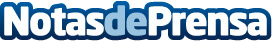 Las bodas íntimas como la nueva tendencia de cara al 2021Sastrería Trimber se hace eco de la noticia del Correo de Andalucía sobre cómo los novios están cambiando las grandes y lujosas bodas por ceremonias más íntimas y minimalistasDatos de contacto:Sastrería Trimber954 21 13 70Nota de prensa publicada en: https://www.notasdeprensa.es/las-bodas-intimas-como-la-nueva-tendencia-de Categorias: Nacional Sociedad Andalucia Celebraciones http://www.notasdeprensa.es